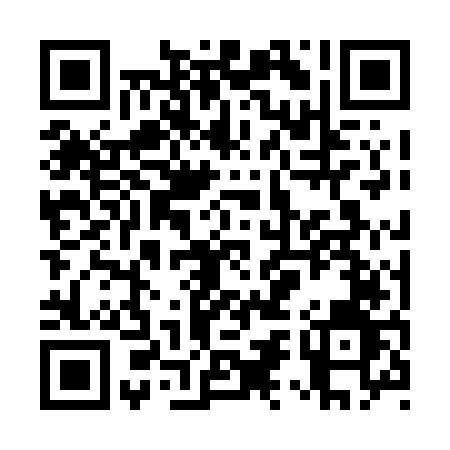 Prayer times for Siikuunsiiwan, Quebec, CanadaMon 1 Jul 2024 - Wed 31 Jul 2024High Latitude Method: Angle Based RulePrayer Calculation Method: Islamic Society of North AmericaAsar Calculation Method: HanafiPrayer times provided by https://www.salahtimes.comDateDayFajrSunriseDhuhrAsrMaghribIsha1Mon2:554:501:006:339:0911:042Tue2:554:511:006:339:0911:043Wed2:564:521:006:339:0811:044Thu2:564:531:006:329:0811:045Fri2:574:531:006:329:0711:046Sat2:574:541:016:329:0711:047Sun2:584:551:016:329:0611:038Mon2:584:561:016:329:0611:039Tue2:594:571:016:319:0511:0310Wed2:594:581:016:319:0411:0311Thu3:004:591:016:319:0311:0212Fri3:015:001:016:309:0311:0213Sat3:015:011:026:309:0211:0214Sun3:025:021:026:299:0111:0115Mon3:025:031:026:299:0011:0116Tue3:035:041:026:288:5911:0017Wed3:045:061:026:288:5811:0018Thu3:045:071:026:278:5710:5919Fri3:055:081:026:278:5610:5920Sat3:065:091:026:268:5510:5821Sun3:065:101:026:258:5310:5822Mon3:075:121:026:258:5210:5723Tue3:075:131:026:248:5110:5624Wed3:085:141:026:238:5010:5625Thu3:095:161:026:238:4810:5526Fri3:105:171:026:228:4710:5327Sat3:135:181:026:218:4510:5028Sun3:155:201:026:208:4410:4829Mon3:185:211:026:198:4310:4530Tue3:205:231:026:188:4110:4231Wed3:235:241:026:178:4010:40